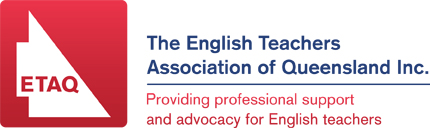 Grammar for the Australian Curriculum: EnglishA one-day crash course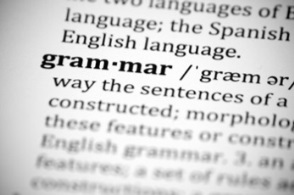 PurposeTo provide attendees with the understandings they need to fully comprehend and to effectively teach the Language Strand of the Australia Curriculum: English (AC:E).To provide attendees with the understandings they need to fully comprehend and to effectively teach the Language Strand of the Australia Curriculum: English (AC:E).OutlineThe program will be organised around the middle 3 sub strands of the Language Strand of the AC:E.Session 1 – grammar basics and the transitivity system (AC:E sub strand: Expressing & developing ideas)Session 2 – interpersonal & textual meanings (AC:E sub strands: Language for interaction and Text structure & organisation)Session 3 – putting it all togetherThe program will be organised around the middle 3 sub strands of the Language Strand of the AC:E.Session 1 – grammar basics and the transitivity system (AC:E sub strand: Expressing & developing ideas)Session 2 – interpersonal & textual meanings (AC:E sub strands: Language for interaction and Text structure & organisation)Session 3 – putting it all togetherDateSaturday 11 October 2014Saturday 11 October 2014LocationRoom 302 in Building 24 on Campbell Road on the University of Queensland’s St Lucia campus. A map can be accessed here http://www.uq.edu.au/maps/index.html?menu=1 Room 302 in Building 24 on Campbell Road on the University of Queensland’s St Lucia campus. A map can be accessed here http://www.uq.edu.au/maps/index.html?menu=1 TravelParking is free on the campus on the weekend but sporting events can make finding a spot near the venue a challenge. Other options are buses and the CityCat.Parking is free on the campus on the weekend but sporting events can make finding a spot near the venue a challenge. Other options are buses and the CityCat.Timings8:40 – 8:55  enter the building & locate the room (downstairs from entry)
9:00 – 10:30    Session 1 
10:30 – 11:00  Morning tea11:00 – 12:30   Session 2 
12:30 – 1:45     Lunch
1:45 – 3:15      Session 3PresenterGarry Collins, self-confessed (functional) grammar tragic, retired high school English teacher & HOD, Past President ETAQ, President AATE, sessional tutor in UQ’s School of EducationGarry Collins, self-confessed (functional) grammar tragic, retired high school English teacher & HOD, Past President ETAQ, President AATE, sessional tutor in UQ’s School of EducationCateringETAQ will provide a minimalist morning tea (tea, coffee & some biscuits). The plan for lunch is to take the short walk to the nearby St Lucy’s café (http://www.saintlucy.com.au/ ). We’ll book some tables but attendees will be responsible for their own purchases. Alternatively, people could bring their own lunch.ETAQ will provide a minimalist morning tea (tea, coffee & some biscuits). The plan for lunch is to take the short walk to the nearby St Lucy’s café (http://www.saintlucy.com.au/ ). We’ll book some tables but attendees will be responsible for their own purchases. Alternatively, people could bring their own lunch.Cost$35 (for a full day – still a bargain!)  Discount price of $20 applies for students$35 (for a full day – still a bargain!)  Discount price of $20 applies for studentsGroup sizeThe room we’ll be using can comfortably accommodate 27 (9 desks x 3 people) so that’s the maximum number of registrations we’ll be able to accept. First in, best dressed.The room we’ll be using can comfortably accommodate 27 (9 desks x 3 people) so that’s the maximum number of registrations we’ll be able to accept. First in, best dressed.HandoutsThere will be some paper handouts for exercises on the day and the Powerpoint files used will be available on USB.There will be some paper handouts for exercises on the day and the Powerpoint files used will be available on USB.DurationCertificates will be issued for 4.5 hours of CPD.Certificates will be issued for 4.5 hours of CPD.RegistrationRegister via the ETAQ website at http://www.etaq.org.au/ or by completing the registration form.
Closing date for registration is Monday 6 October. Registration will open on Saturday 13 September.Register via the ETAQ website at http://www.etaq.org.au/ or by completing the registration form.
Closing date for registration is Monday 6 October. Registration will open on Saturday 13 September.